IV. sz. mellékletA heti feladat teljesítését a csoport többi tagja igazolja le, a Moodle feltöltést az adott heti témafelelős végzi.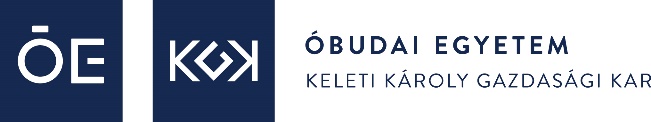 Óbudai EgyetemKELETI KÁROLY GAZDASÁGI KARÓbudai EgyetemKELETI KÁROLY GAZDASÁGI KARMUNKANAPLÓa 20______tanév______félévPROJEKTMUNKA TELJESÍTÉSÉHEZTÉMA CÍME:________________________________________________________________________________________________________________________________________________________MUNKANAPLÓa 20______tanév______félévPROJEKTMUNKA TELJESÍTÉSÉHEZTÉMA CÍME:________________________________________________________________________________________________________________________________________________________Hallgató neve:Neptun kód:Tagozat:Szak:A projekt irányítója:Oktatási hétRész téma sorszámElvégzett feladatAláírásAláírás2.3.4.5.6.7.8.9.10.11.12.13.